Isı Sıcaklık çıkmış sorular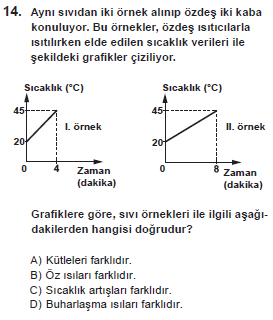 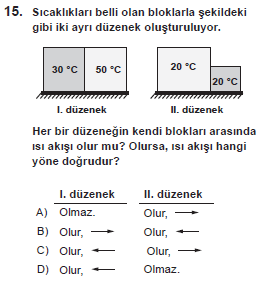 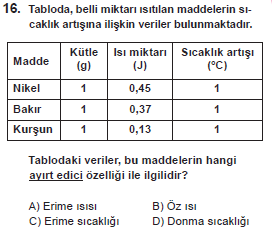 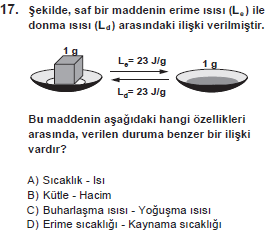 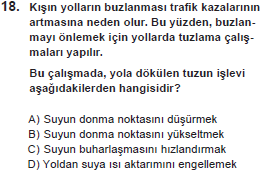 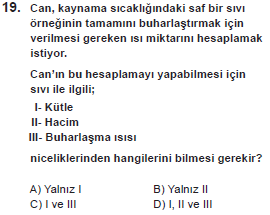 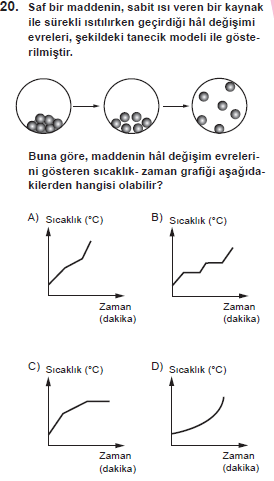 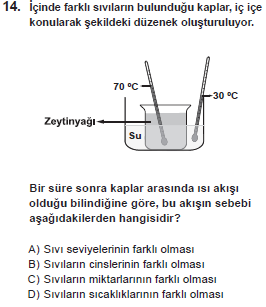 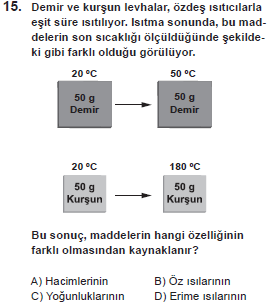 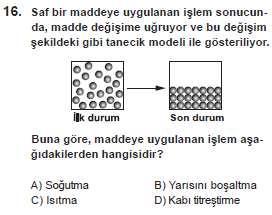 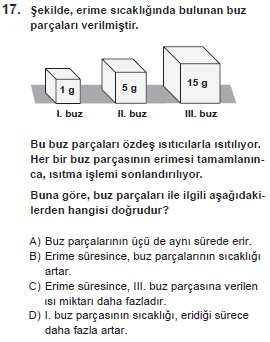 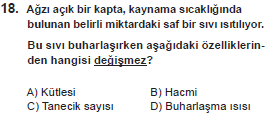 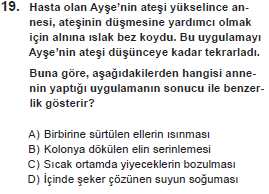 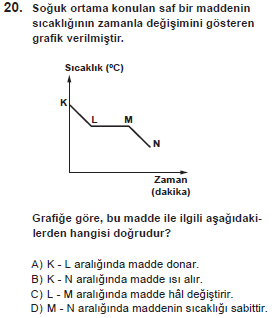 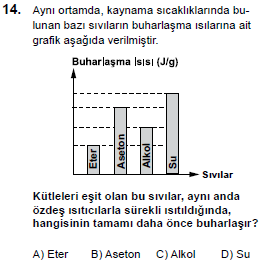 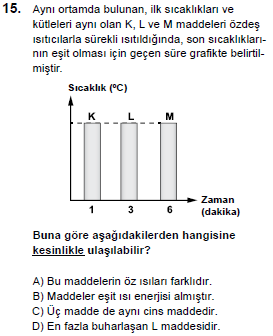 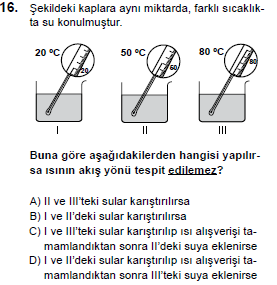 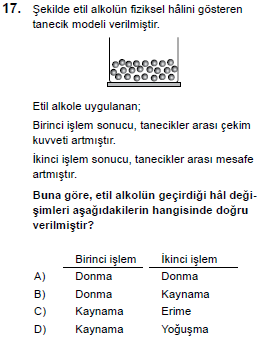 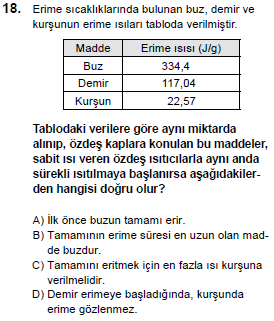 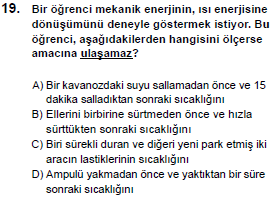 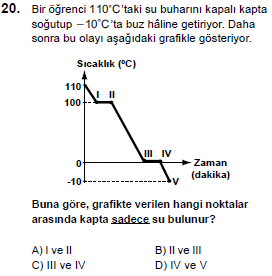 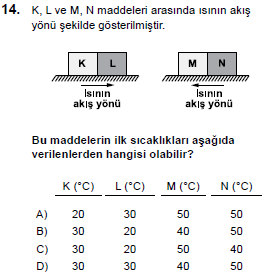 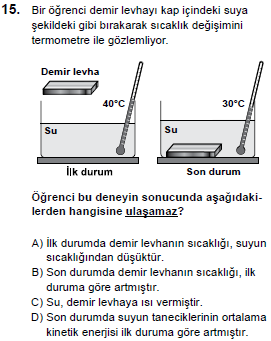 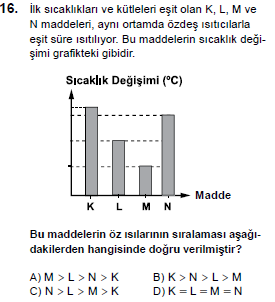 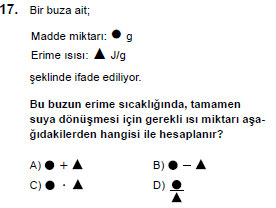 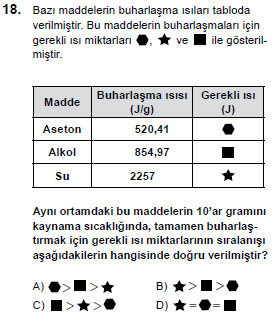 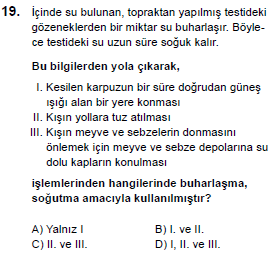 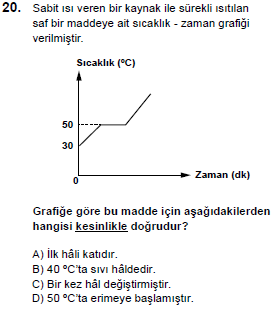 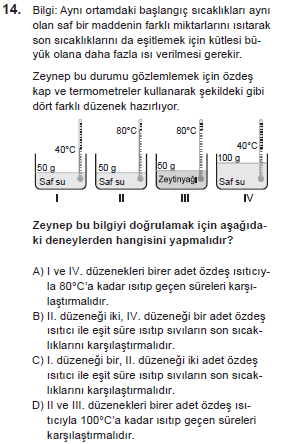 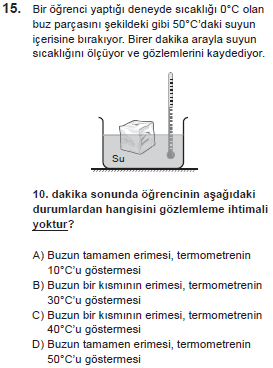 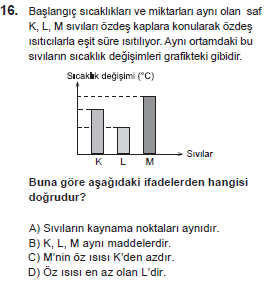 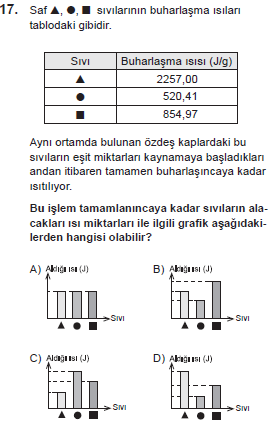 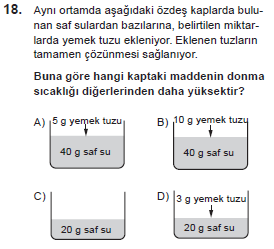 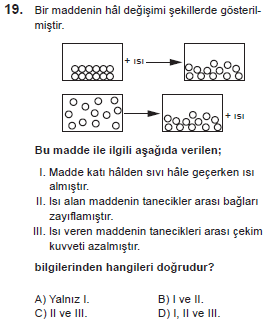 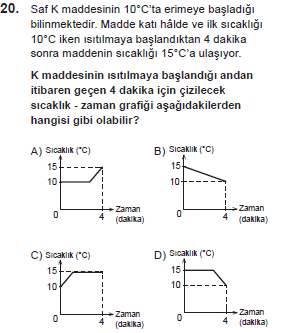 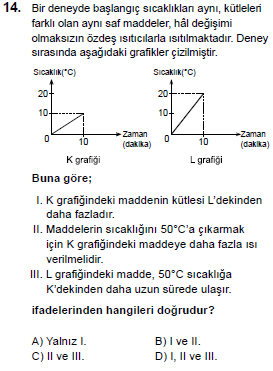 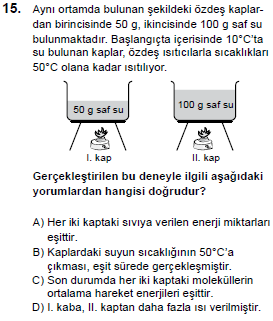 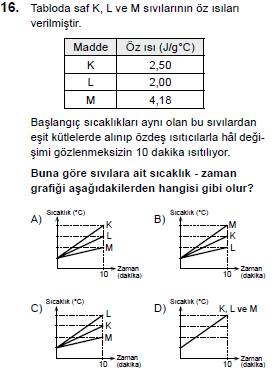 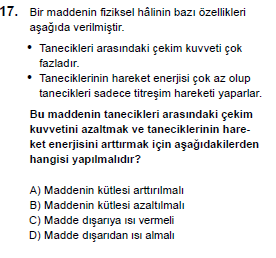 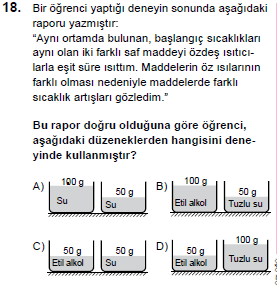 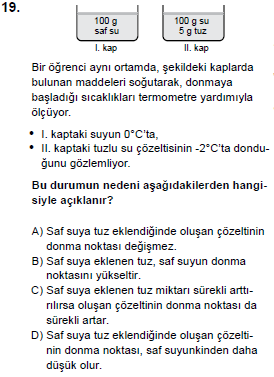 c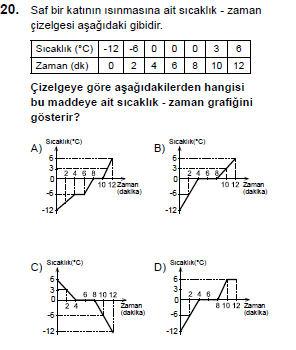 ISI-SICAKLIK CEVAP ANAHTARI14- A		15- D16- B17- C18- A19- C20- B14- D15- B16- A17- C18- D19- B20- C14- A15- A16- C17- B18- B19- D20- B14- B15- D16- A17- C18- B19- A20- C14- A15- D16- C17- D18- C19- B20- A14- B15- C16- C17- D18- C19- D20- B